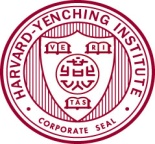 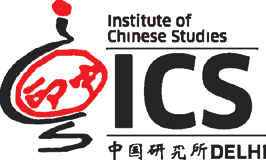 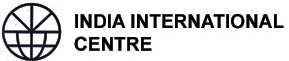       Revisiting Core Questions of May Fourth MovementDiscourse, Narratives and Contestations	---- International Conference to mark the Centenary of the May Fourth Movement of 1919	Organized by Institute of Chinese Studies, Delhiin collaboration with India International Centre, New Delhiand Harvard-Yenching Institute, USANew Delhi, March15-16, 2019India International Centre, New DelhiPROGRAMMEDay One: March 15, 2019Registration: 9:30a.m. -10:00 a.m.Inaugural Session10:00a.m. -11:00a.m.Chair: Prof. Sreemati ChakrabartiWelcome Address: Ambassador Ashok Kantha, Director, Institute of Chinese StudiesIntroducing the Conference: Prof. Sabaree Mitra, Conference Convenor, Professor, Jawaharlal Nehru University & Honorary Fellow, Institute of Chinese Studies Special Address: Ambassador Shivshankar Menon, Former Ambassador to People’s Republic of China, and Former Foreign Secretary, Govt. of IndiaKeynote Address: Prof. Patricia Uberoi, Chairperson, Institute of Chinese StudiesVote of Thanks: Dr. Madhurima Nundy, Assistant Director, Institute of Chinese StudiesTea: 11:00 a.m. -11:30 a.m. Session I: Rethinking May Fourth Movement: An Interdisciplinary Approach11:30 a.m. – 1:00 p.m.Chair: Prof. Manoranjan MohantySpeakers: Kamal Sheel (Indian Institute of Technology, Varanasi, India), The May Fourth Movement of 1919: Nationalism and Predicaments of Nation-State in ChinaViren Murthy (University of Wisconsin, Madison, USA), Rethinking the Temporality of the May Fourth: Takeuchi Yoshimi and Mizoguchi YūzōChristian Uhl (Ghent University, Belgium), Evolution, Eternal Recurrence, and Lu Xun’s Struggle with the Aporetic Temporalities of Capitalist Modernity: Reapproaching Lu Xun’s Yecao (Xu, Guoke, Ying de gaobie)Hemant Adlakha (Jawaharlal Nehru University, New Delhi, India), Creating New Culture Movement/May Fourth Binaries: Are Contemporary Chinese Interpretations of Wusi (五四) Unhistorical?Lunch: 1:00 p.m. – 2:00 p.m.Session II: Legacy of May Fourth Movement: View from India2:00 p.m. – 3:30 p.m.Chair: Prof. Madhavi ThampiSpeakers:Natasha Nongbri (University of Delhi, India), The May Fourth Movement in Indian NewsprintNirmola Sharma (Institute of Chinese Studies, Delhi, India), 1919 in Indian and Chinese History: Analyzing the Legacies of the May Fourth and the Jalianwalla Bagh incidentsDhrub Kumar Singh (Banaras Hindu University, India), The May Fourth Debates on Science: Issues in Quest for Modernity and Progress in China and India Tea: 3:30 p.m. -4:00 p.m.Session III: Panel Discussion: Recasting Some Universal Ideas of May Fourth Movement: Evolution, Modernity, Enlightenment, Democracy and Nationalism4:00 p.m. – 5:30 p.m.Chair: Ambassador Vinod C. Khanna(TBC)Speakers: Prof. Alok Rai, Ambassador Dr. T. C. A. Raghavan, Prof. Wang Chaoguang, Prof. Manoranjan MohantyDay Two: March 16, 2019Session IV: Making of May Fourth Spirit9:30 a.m. – 11:00 a.m.Chair: Prof. B. R. DeepakSpeakers:Prashant Kaushik (Central University of Gujrat, India), The May Fourth Spirit: Origin, Evolution and SignificanceRakesh Kumar (Jawaharlal Nehru University, India), Contribution of Youth Activism in Shaping May Fourth Spirit in ChinaUsha Chandran (Jawaharlal Nehru University, India), One Movement Illuminating Another: The Birth of “New Women” from within the ‘May Fourth Movement’Wang Hongsheng (Peking University, Beijing, PRC), Individualism and Collectivism: On the Dual Spirit of May Fourth MovementTea: 11:00 a.m. -11:30 a.m. Session V: New Literature and Literary Trends 11:30 a.m. – 1:30 p.m.Chair: Prof. Patricia UberoiSpeakers:Chen Sihe (Fudan University, Shanghai, PRC), “五四”百年感言Thoughts on the Centenary of May Fourth MovementAvijit Banerjee (Visva-Bharati, Santiniketan, India), A Study on the Historic role of Hu Shi in the May Fourth Movement      Manju Hara (Jawaharlal Nehru University, New Delhi, India), Female Subjectivity and Consciousness: A ‘New Culture’ in Women’s Literature of Early 20th CenturySun Yixue (Tongji University, Shanghai, PRC), 泰戈尔与周作人：五四精神与中印文化交流Tagore and Zhou Zuoren: May Fourth Spirit and India-China Cultural InteractionLunch: 1:30 p.m. -2:15 p.m. Session VI: New Culture Movement and Emergence of New Cultural Formations2:15 p.m. – 3:45 p.m.Chair: Prof. Alka AcharyaSpeakers:Poonam Surie (Adjunct Fellow, Institute of Chinese Studies, Delhi, India), Towards Modernity: New Cultural Constructs and ContestationsWang Chaoguang (Chinese Academy of Social Sciences, Beijing, PRC), May Fourth Movement and the Rise of Modern Nationalism in China: View from the development of Chinese National Film Industry in 1920’sNishit Kumar (Peking University, Beijing, PRC), The New Culture Movement and Huaju: From an Art Form to an Agent of ChangeSabaree Mitra (Jawaharlal Nehru University, India), The Making of a ‘New Culture’: From 1919 to 2018Tea: 3:45 p.m. -4:15 p.m.Concluding Session4:15 p.m. -5:00 p.m.Chair: Ambassador Ashok Kantha Valedictory Address: Prof. Madhavi Thampi, Honorary Fellow, Institute of Chinese StudiesVote of Thanks: Prof. Sabaree Mitra, Convenor, Professor, Jawaharlal Nehru University & Honorary Fellow, Institute of Chinese Studies 